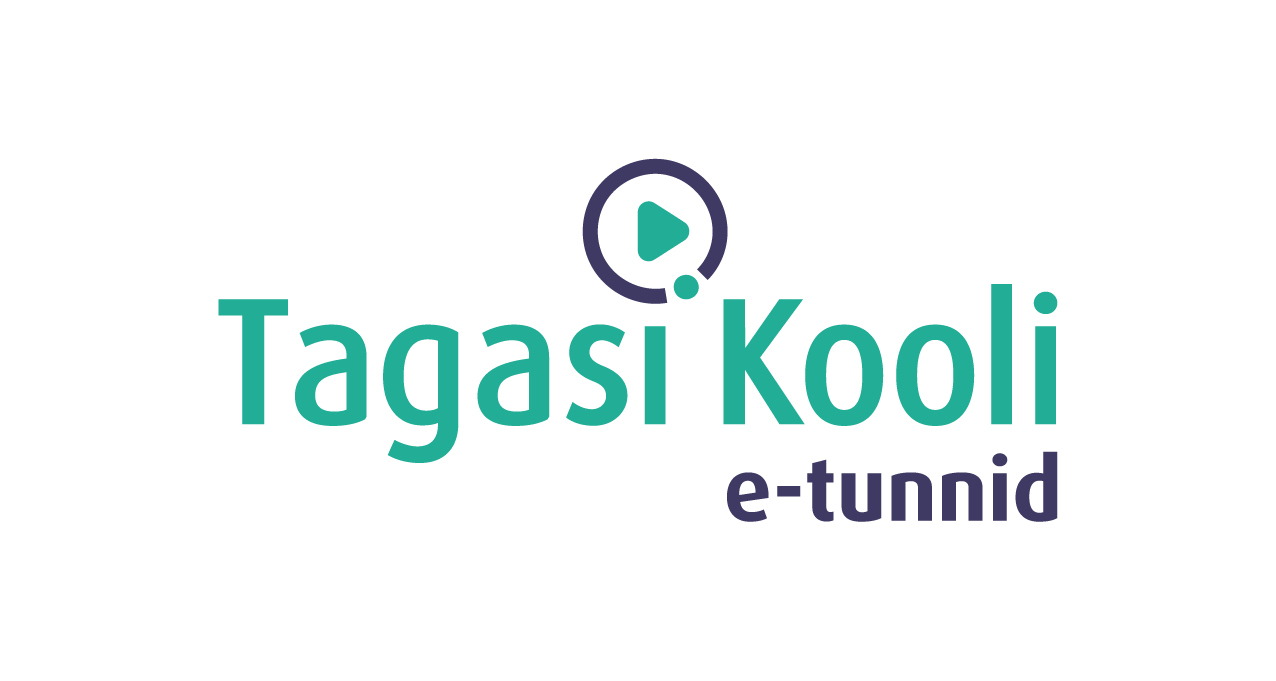 E-TUND – KOHTUME ÜHISES VIRTUAALSES KLASSIRUUMIS        TUNNIKAVA #369* Tunnikava on loodud selleks, et pakkuda õpetajatele välja erinevaid variante õpilaste aktiivseks kaasamiseks tunni teemasse. Tunnikavas on meetodite osas tihti välja pakutud valikuvariante ja õpetaja teeb ise otsuse, millist meetodit kasutada. Tunnikava ei pea tingimata kasutama.Tunni teema:Kas ma võin oma paroole sõbraga jagada?Külalisõpetaja:Kaisa Vooremäe, Riigi Infosüsteemi Ameti analüütikÕpilased:4.–6. klassTunni õpieesmärk:Õpilane teab, milline on tugev salasõna, kas ja kellega paroole jagada tohib ja millele netis ringi liikudes tähelepanu pöörata.Seos RÕK-iga:digipädevus45-minutilise tunni ülesehitus:Tunni ettevalmistusõpetajatele ja õpilastele:Vajalikud vahendid video vaatamiseks: arvuti, internetiühendus, kõlarid, projektor. Palun avage arvuti, projektor ja e-tunni YouTube'i link.Logige võimalusel sisse YouTube'i keskkonda, et saaksite anda märku oma klassi liitumisest tunniga ja edastada õpilaste küsimusi.Kontrollige kõlareid, et heli oleks kosta kogu klassiruumis.ETTEVALMISTUS E-TUNNIKSTutvuge õpilaste töölehega, vaadake üle õpilaste ülesanded. Printige töölehed ja jagage õpilastele.Tunni teema taust:On oluline osata ennast kaitsta, ka digimaastikul. Selleks on vaja teada reegleid, et olla hoitud salakavalate inimeste või küberründajate eest, kel ei ole meie andmetega head kavatsused. Omakorda selleks on vaja, et paroolid, mida kasutame internetis, oleksid tugevad, ja et need valede inimeste kätte ei satuks. Nippe ja nõuandeid sel teemal jagab 4.–6. klasside õpilastele Kaisa Vooremäe, Riigi Infosüsteemi Ameti analüütik. E-tunni loomist on toetanud Haridus- ja Teadusministeerium.Häälestus ja ülesanne video ajaks5 minHÄÄLESTUS 5 minPaluge õpilastel klassis arutada, milline on hea salasõna. Kui õpilased on vaadanud ka teisi e-tunde paroolidest, saavad nad meenutada, mida esineja selles e-tunnis rääkis.ÜLESANNE VIDEO VAATAMISE AJAKSPaluge õpilastel üles märkida küsimused, mis ülekande vaatamise ajal tekkisid, ning need teile edastada. Õpilaste küsimused edastage YouTube’i vestlusse teie ise või paluge seda teha õpilastel. Kui õpilased vaatavad e-tundi üksinda, palun rõhutage neile, et sobimatuid kommentaare ei tohi kirjutada.Otseülekande  vaatamine ja küsimuste esitamine20 minKÜSIMUSTE ESITAMINE KÜLALISÕPETAJALEYoutube’i vestlusesse ootame koolidelt küsimusi külalisõpetajale vormis:Kaari 12. klass, Kurtna Kool. Kuidas saada presidendiks?Õpetaja küsib õpilastelt ja valib välja parimad küsimused. Õpetaja või üks õpetaja pooltmääratud õpilane kirjutab küsimused YouTube'i vestlusaknasse.Kui õpilased jälgivad tundi oma seadmest, siis leppige õpilastega enne tundi kokkuYouTube’i vestluses osalemise reeglid. Reeglite õpetamiseta õpilasi YouTube’i lasta eitohi, sest õpilased hakkavad tundi segama. Kui vestlus muutub liialt segavaks, suletakse vestlus ja küsimusi esitada ei saa. Palun hoiatage oma õpilasi, et võib juhtuda, et kõigile küsimustele ei jõua otseülekandes vastata. Mida varem jõuate küsimused saata, seda suurema tõenäosusega jõuame vastata. Õpilaste iseseisevtöö20 minTööleht “Kas ma võin oma paroole sõbraga jagada?”Selles e-tunnis kordab esineja üle, milline on tugev salasõna, kas ja kellega paroole jagada tohib ja millele netis ringi liikudes peaksid kindlasti tähelepanu pöörama.Kasuta töölehte nii: enne otseülekannet täida lahterotseülekande ajal küsi küsimusi  pärast otseülekannet kaardista ennast internetisENNE OTSEÜLEKANDE VAATAMIST TÄIDA LAHTERPane kirja kõik mõtted, mida sa paroolide kohta tead – milline on hea salasõna, milline aga nõrk. Kui oled vaadanud ka teisi e-tunde salasõnadest, meenuta, mida sealt õppinud oled. Jaga hiljem vastuseid klassikaaslastega arutledes.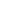 OTSEÜLEKANDE AJAL KÜSI KÜSIMUSISelleks, et saada vastuseid enda jaoks olulistele küsimustele, saad YouTube’i otseülekande ajal külalisõpetajalt küsimusi küsida. Selleks lisa vestlusesse või palu õpetajal oma küsimus vestlusesse lisada nii: Kaari 12. klass, Kurtna Kool. Kuidas saada presidendiks?Ole küsimust sõnastades viisakas ja täpne. Sinu küsimusi näevad kõik, kes samal ajal otseülekannet  vaatavad. Mida varem jõuad küsimused saata, seda suurema tõenäosusega jõuame vastata. OTSEÜLEKANDE JÄREL KAARDISTA ENNAST INTERNETISKaardista iseennast internetis – milliseid keskkondi kasutad; mis mänge ja kus mängid; mida oled Internetis jaganud?Kuhu oled teinud kasutaja, mida tegelikult (enam) ei kasuta? Ehk ei olegi sul enam oma sisselogimise andmed meeles? Mõtle, kas ja kuidas saaksid “vedelevad” kontod kustutada?__________________________________________________________________________________________________________________________________________________________________________________________________________________Võimalikud jätkutegevused ja lisamaterjalidhttps://www.itvaatlik.ee/ https://www.targaltinternetis.ee/https://www.youtube.com/watch?v=osqIHeFgiH0 